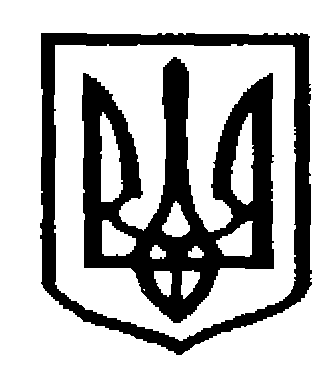 У К Р А Ї Н АЧернівецька міська радаУ П Р А В Л I Н Н Я   О С В I Т Ивул. Героїв Майдану, 176, м.Чернівці, 58029 тел./факс (0372) 53-30-87,  E-mail:osvitacv@gmail.com. Код ЄДРПОУ №02147345На виконання листа  МОН України  від 20.08 2018 №1/5-500  «Про  приведення  у відповідність  до  вимог  декомунізації  експозицій музеїв  закладів загальної середньої та позашкільної освіти»  надаємо посилання  на інтернет-ресурси, де розміщені першоджерела – тексти  Законів України, відомих під узагальненою назвою  «закони про декомунізацію/закони «чистого четверга».  Прийняті Верховною Радою України 9 квітня 2015 року, вони набули чинності  з 21 травня 2015р. і є обов’язковими для виконання за визначенням.Це  такі Закони України:  «Про засудження комуністичного та націонал-соціалістичного (нацистського) тоталітарних режимів в Україні».– http://zakon2.rada.gov.ua/laws/show/317-19;«Про правовий статус  та вшанування пам’яті борців за незалежність України у ХХ столітті». – http://zakon3.rada.gov.ua/laws/show/314-19/conv«Про увічнення перемоги над нацизмом у Другій світовій війні 1939-1945рр.»– http://zakon0.rada.gov.ua/laws/show/315-19/conv«Про доступ до архівів репресивних органів комуністичного тоталітарного режиму 1917-1991років» – http://http://zakon0.rada.gov.ua/laws/show/315-19/convРекомендуємо представникам адміністрації освітніх закладів та вчителям історії/відповідальним  за створення та функціонування музеїв історичного профілю, класним керівникам, педагогам-організаторам, керівникам історичних гуртків, наукових товариств ще раз уважно  опрацювати  текст   цих нормативно-правових актів   вищої юридичної сили   та прийняти їх до неухильного виконання як норми прямої дії. Для підсилення  україноцентристського  погляду  на  матеріали, представлені у музеях, рекомендуємо також використовувати методичні  напрацювання Українського інституту національної пам’яті (сторінка «Декомунізація») –http://www.memory.gov.ua/page/dekomunizatsiya-0.Звертаємо  увагу на  вимогу  МОН України щодо встановлення рубіжної дати, до якої на сайтах освітніх закладів  повинні бути оприлюднені  результати  проведеної такого роду «інвентаризації» музейних експозицій – 15 вересня 2018р. та нагадуємо  про персональну  відповідальність   керівників  освітніх закладів   за стан справ на цій ділянці роботи.. Заступник начальника,  начальниквідділу загальної середньоїосвіти  управління  освіти                                 Чернівецької міської ради                                                          О.Л.КузьмінаПрокопик Г.М., 53-22-7230.08.2018  № 01-34/1856Про приведення у відповідність до вимог  декомунізації  експозиційосвітніх музеївКерівникам закладів освіти